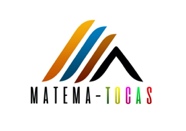 Nombre: MªEugenia López López  Curso:   5 años C Equipo: MathníficasSi tenemos una caja con 12 vehículos y sabemos que 8 de ellos son aviones, ¿cuántos son coches? 4 de ellos son coches. 